Вариант 003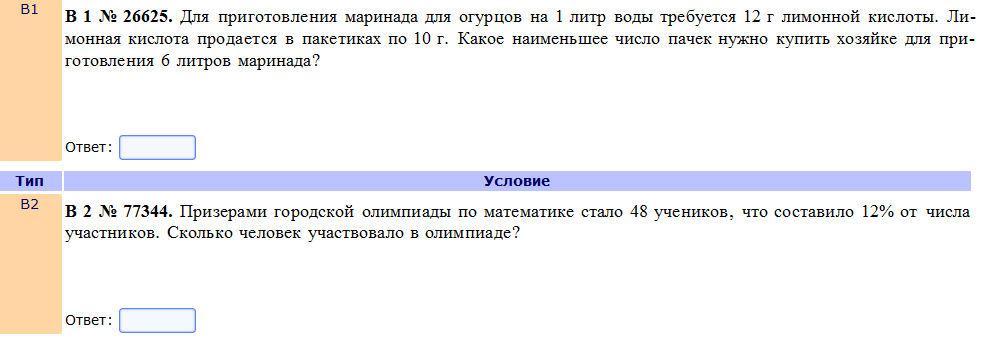 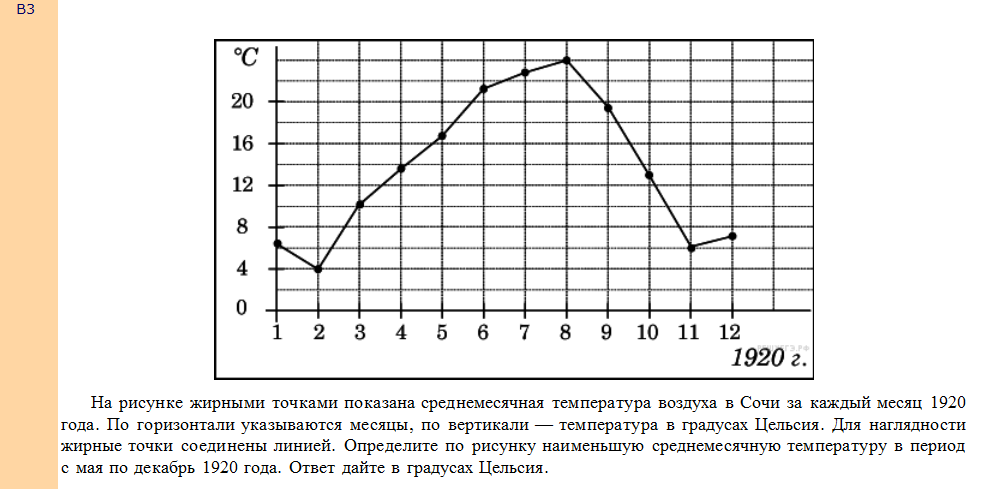 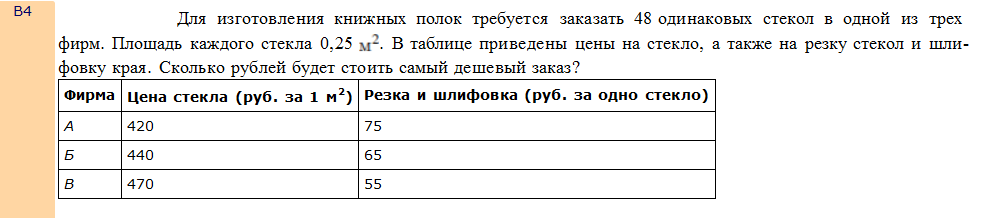 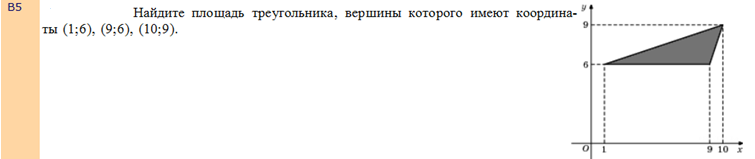 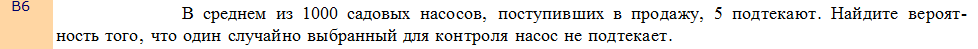 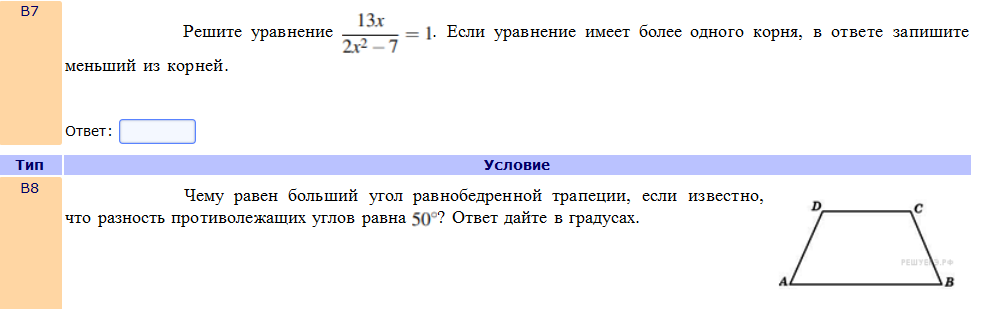 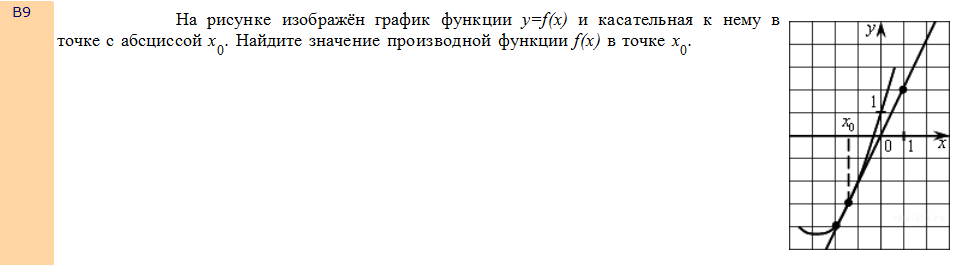 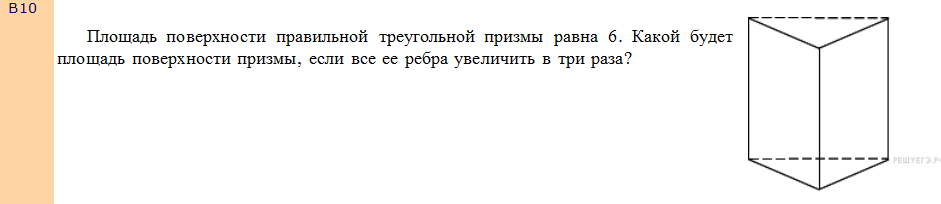 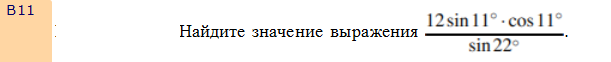 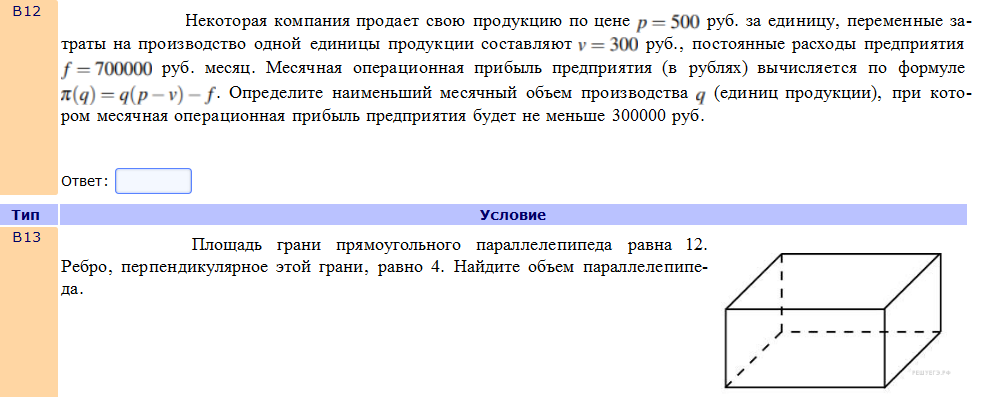 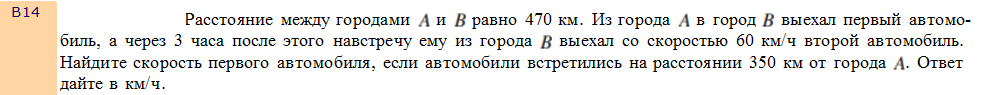 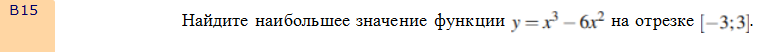 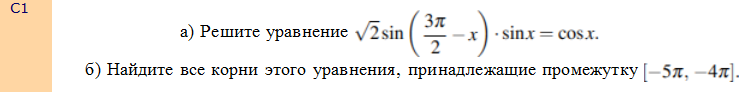 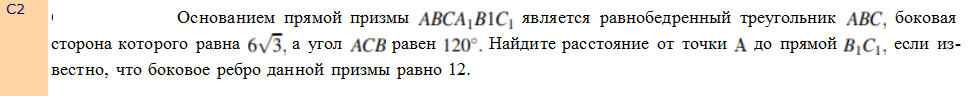 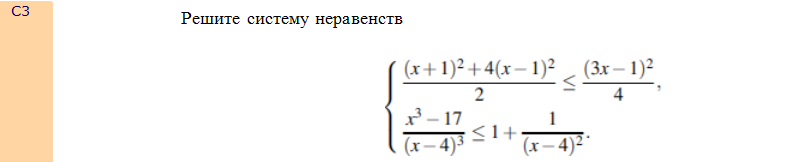 